Process Overview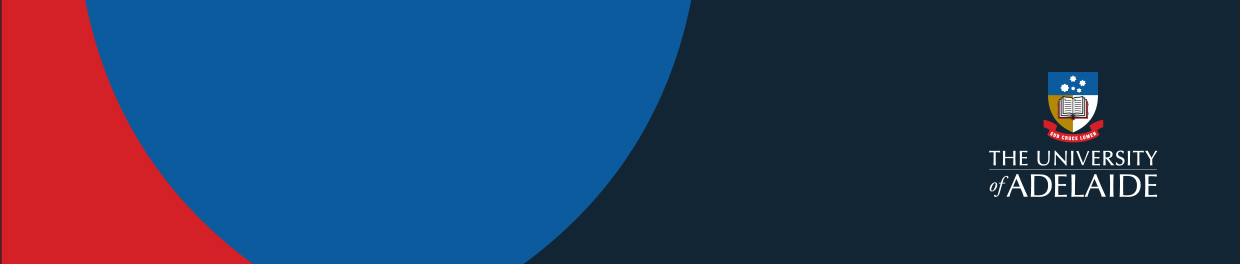 GuidelinesAll staff members who have been granted Special Studies, must at the conclusion of their SSP submit a Special Studies Report for review of their Head of School and submission to the Faculty’s SSP Committee within one month of their return. The report compromises four sections as follows:Section 1:  Approved Program detailsThis section should include an outline of the approved activities.Section 2:  Executive SummaryThe Special Studies report should include a brief summary (e.g. 300 words) of the main objectives of the approved SSP and any significant outcomes of the SSP. Section 3:  Written ReportThe full written report is a maximum of three pages in Arial 10 font (in addition to part 1 of the Cover sheet and Executive Summary. For consistency, staff members should complete the report using the attached template as a covering page. The written report should include the following:Where applicable the special studies report should describe the following:the principal activity of the SSP as approved on the application;details of travel destinations (where applicable);institutions visited;partners/collaborators;outline of SSP activities carried out, including work carried out during any Adelaide based portion of the SSP (where applicable);any alteration or variation to the approved SSP program;implications for the staff member’s teaching and/or research work;the measurable benefits of the School/Faculty or professional development of the staff member;a list of any publications resulting from research conducted during SSP;the outcomes of any reverse SSP or internal release activities for the staff member and/or their School/Faculty/University;any additional information as required by the School/Faculty;any specific technical details (e.g., details of research undertaken, results of experimentation, the development of new technique(s), etc.) should be provided in a supplementary report to the Head of the School.Section 4:  Dissemination/Knowledge TransferApproved SSP must have a demonstrated and measurable benefit the School, Faculty and University. Staff must propose a method of disseminating and sharing what they have learnt, new approaches and outcomes of their SSP to a wider audience:Presentation to staff/students;Presentation to a School/Faculty; or teaching, or research forum;Other activity (describe).This page has intentionally been left blank.SECTION 1 – APPROVED PROGRAM DETAILSSECTION 1 – APPROVED PROGRAM DETAILSSECTION 1 – APPROVED PROGRAM DETAILSSECTION 1 – APPROVED PROGRAM DETAILSSECTION 1 – APPROVED PROGRAM DETAILSSTAFF MEMBER TO COMPLETE:Employee ID/Name:  …………………….  School/Branch:  …………………………………………………………  Title:  ……………  Family Name:  …………………..  Given Names (in full):  ………………………………………………….Period of Special Studies From:                     To:                     Primary Location:  …………………………………………..  Number of Days outside SA:  ………………………Principal Activity:STAFF MEMBER TO COMPLETE:Employee ID/Name:  …………………….  School/Branch:  …………………………………………………………  Title:  ……………  Family Name:  …………………..  Given Names (in full):  ………………………………………………….Period of Special Studies From:                     To:                     Primary Location:  …………………………………………..  Number of Days outside SA:  ………………………Principal Activity:STAFF MEMBER TO COMPLETE:Employee ID/Name:  …………………….  School/Branch:  …………………………………………………………  Title:  ……………  Family Name:  …………………..  Given Names (in full):  ………………………………………………….Period of Special Studies From:                     To:                     Primary Location:  …………………………………………..  Number of Days outside SA:  ………………………Principal Activity:STAFF MEMBER TO COMPLETE:Employee ID/Name:  …………………….  School/Branch:  …………………………………………………………  Title:  ……………  Family Name:  …………………..  Given Names (in full):  ………………………………………………….Period of Special Studies From:                     To:                     Primary Location:  …………………………………………..  Number of Days outside SA:  ………………………Principal Activity:STAFF MEMBER TO COMPLETE:Employee ID/Name:  …………………….  School/Branch:  …………………………………………………………  Title:  ……………  Family Name:  …………………..  Given Names (in full):  ………………………………………………….Period of Special Studies From:                     To:                     Primary Location:  …………………………………………..  Number of Days outside SA:  ………………………Principal Activity:  Pursuit of Research Teaching Development Professional Practice Professional Practice General ScholarshipAPPROVED ACTIVITIESAPPROVED ACTIVITIESAPPROVED ACTIVITIESAPPROVED ACTIVITIESAPPROVED ACTIVITIESVARIATION (IF ANY) TO THE APPROVED SSP ACTIVITIES AND OUTCOMESVARIATION (IF ANY) TO THE APPROVED SSP ACTIVITIES AND OUTCOMESVARIATION (IF ANY) TO THE APPROVED SSP ACTIVITIES AND OUTCOMESVARIATION (IF ANY) TO THE APPROVED SSP ACTIVITIES AND OUTCOMESVARIATION (IF ANY) TO THE APPROVED SSP ACTIVITIES AND OUTCOMESSSP OUTCOMESSSP OUTCOMESSSP OUTCOMESSSP OUTCOMESSSP OUTCOMESSECTION 2 – EXECUTIVE SUMMARY (Not exceeding 300 words)SECTION 2 – EXECUTIVE SUMMARY (Not exceeding 300 words)SECTION 2 – EXECUTIVE SUMMARY (Not exceeding 300 words)SECTION 2 – EXECUTIVE SUMMARY (Not exceeding 300 words)SECTION 2 – EXECUTIVE SUMMARY (Not exceeding 300 words)SECTION 3 – WRITTEN REPORT (Maximum 3 pages, minimum Arial 10 font)SECTION 3 – WRITTEN REPORT (Maximum 3 pages, minimum Arial 10 font)SECTION 3 – WRITTEN REPORT (Maximum 3 pages, minimum Arial 10 font)SECTION 3 – WRITTEN REPORT (Maximum 3 pages, minimum Arial 10 font)SECTION 3 – WRITTEN REPORT (Maximum 3 pages, minimum Arial 10 font)SECTION 4 – DISSEMINATION/KNOWLEDGE TRANSFERSECTION 4 – DISSEMINATION/KNOWLEDGE TRANSFERSECTION 4 – DISSEMINATION/KNOWLEDGE TRANSFERSECTION 4 – DISSEMINATION/KNOWLEDGE TRANSFERSECTION 4 – DISSEMINATION/KNOWLEDGE TRANSFERBriefly describe how/what you will do to share your experience and what you have learnt with staff/students/others.  Alternatively, you may prepare a visual presentation.Provide details of the timing, location and proposed audience/participant group.Staff member to forward the completed report to the Head of SchoolBriefly describe how/what you will do to share your experience and what you have learnt with staff/students/others.  Alternatively, you may prepare a visual presentation.Provide details of the timing, location and proposed audience/participant group.Staff member to forward the completed report to the Head of SchoolBriefly describe how/what you will do to share your experience and what you have learnt with staff/students/others.  Alternatively, you may prepare a visual presentation.Provide details of the timing, location and proposed audience/participant group.Staff member to forward the completed report to the Head of SchoolBriefly describe how/what you will do to share your experience and what you have learnt with staff/students/others.  Alternatively, you may prepare a visual presentation.Provide details of the timing, location and proposed audience/participant group.Staff member to forward the completed report to the Head of SchoolBriefly describe how/what you will do to share your experience and what you have learnt with staff/students/others.  Alternatively, you may prepare a visual presentation.Provide details of the timing, location and proposed audience/participant group.Staff member to forward the completed report to the Head of SchoolRECOMMENDATION TO BE COMPLETED BY HEAD OF SCHOOLRECOMMENDATION TO BE COMPLETED BY HEAD OF SCHOOLRECOMMENDATION TO BE COMPLETED BY HEAD OF SCHOOLRECOMMENDATION TO BE COMPLETED BY CONVENOR OF THE FACULTY SSP COMMITTEERECOMMENDATION TO BE COMPLETED BY CONVENOR OF THE FACULTY SSP COMMITTEEHead of School Comments:Name (please print):  ……………………………………………………………………………………………………………Signature:  ……………………………………………………………………………………………………………………Date:  Once completed, forward this report to the ConvenorHead of School Comments:Name (please print):  ……………………………………………………………………………………………………………Signature:  ……………………………………………………………………………………………………………………Date:  Once completed, forward this report to the ConvenorHead of School Comments:Name (please print):  ……………………………………………………………………………………………………………Signature:  ……………………………………………………………………………………………………………………Date:  Once completed, forward this report to the ConvenorConvenor Comments:Name (please print):  ……………………………………………………………………………………………………………Signature:  ……………………………………………………………………………………………………………………Date:  Convenor Comments:Name (please print):  ……………………………………………………………………………………………………………Signature:  ……………………………………………………………………………………………………………………Date:  APPROVAL BY EXECUTIVE DEANAPPROVAL BY EXECUTIVE DEANAPPROVAL BY EXECUTIVE DEANAPPROVAL BY EXECUTIVE DEANAPPROVAL BY EXECUTIVE DEANExecutive Dean:  Approved  Not ApprovedName (please print):  ……………………………………………………………………………………………………………Signature:  ……………………………………………………………………………………………………………………Date:  Once completed, forward this report to the ConvenorExecutive Dean:  Approved  Not ApprovedName (please print):  ……………………………………………………………………………………………………………Signature:  ……………………………………………………………………………………………………………………Date:  Once completed, forward this report to the ConvenorExecutive Dean:  Approved  Not ApprovedName (please print):  ……………………………………………………………………………………………………………Signature:  ……………………………………………………………………………………………………………………Date:  Once completed, forward this report to the ConvenorExecutive Dean:  Approved  Not ApprovedName (please print):  ……………………………………………………………………………………………………………Signature:  ……………………………………………………………………………………………………………………Date:  Once completed, forward this report to the ConvenorExecutive Dean:  Approved  Not ApprovedName (please print):  ……………………………………………………………………………………………………………Signature:  ……………………………………………………………………………………………………………………Date:  Once completed, forward this report to the ConvenorADMINISTRATIONADMINISTRATIONADMINISTRATIONADMINISTRATIONADMINISTRATIONConvenor, Faculty SSP Committee to complete:  Confirmation that the applicant has been advised of the acceptance or otherwise of their report;  Note below any adjustments to the pre-approved financial support, allowances and/or travel expenses for reimbursement;  Forward to HR Service Centre for filing. Name (please print):  ……………………………………………………………………………………………………………Signature:  ……………………………………………………………………………………………………………………Date:  Forward this completed report together to the HR Service CentreConvenor, Faculty SSP Committee to complete:  Confirmation that the applicant has been advised of the acceptance or otherwise of their report;  Note below any adjustments to the pre-approved financial support, allowances and/or travel expenses for reimbursement;  Forward to HR Service Centre for filing. Name (please print):  ……………………………………………………………………………………………………………Signature:  ……………………………………………………………………………………………………………………Date:  Forward this completed report together to the HR Service CentreConvenor, Faculty SSP Committee to complete:  Confirmation that the applicant has been advised of the acceptance or otherwise of their report;  Note below any adjustments to the pre-approved financial support, allowances and/or travel expenses for reimbursement;  Forward to HR Service Centre for filing. Name (please print):  ……………………………………………………………………………………………………………Signature:  ……………………………………………………………………………………………………………………Date:  Forward this completed report together to the HR Service CentreConvenor, Faculty SSP Committee to complete:  Confirmation that the applicant has been advised of the acceptance or otherwise of their report;  Note below any adjustments to the pre-approved financial support, allowances and/or travel expenses for reimbursement;  Forward to HR Service Centre for filing. Name (please print):  ……………………………………………………………………………………………………………Signature:  ……………………………………………………………………………………………………………………Date:  Forward this completed report together to the HR Service CentreConvenor, Faculty SSP Committee to complete:  Confirmation that the applicant has been advised of the acceptance or otherwise of their report;  Note below any adjustments to the pre-approved financial support, allowances and/or travel expenses for reimbursement;  Forward to HR Service Centre for filing. Name (please print):  ……………………………………………………………………………………………………………Signature:  ……………………………………………………………………………………………………………………Date:  Forward this completed report together to the HR Service Centre